                     Формуляр за връщане на продукти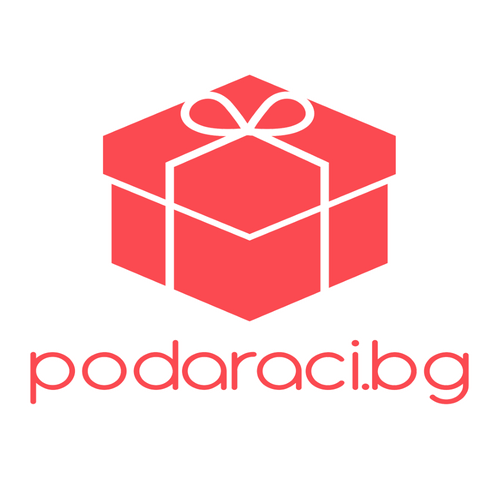 Попълнете този документ и го приложете към пратка, която връщате. Повече подробности за връщането на продукти ще намерите тук: https://podaraci.bg/vrashtane-na-produktiМоля, попълнете информацията за Вашата поръчка. Информацията, която Ви е необходима, можете да намерите в изпратения до Вас имейл, който потвърждава доставката. Попълнете задължително номер на поръчка, артикулен номер Ако не са попълнени, няма да можем да намерим Вашата поръчка и да възстановим сумата.Ако за поръчката е платена с наложен платеж, въведете номера на банковата си сметка и титуляр на сметката. В противен случай няма да можем да Ви върнем парите.Име:Фамилия:Телефонен номер: Имейл адрес: Номер на поръчката:Банкова сметка IBAN:Бланката за връщане трябва винаги да бъде приложена към стоката, която се връща.